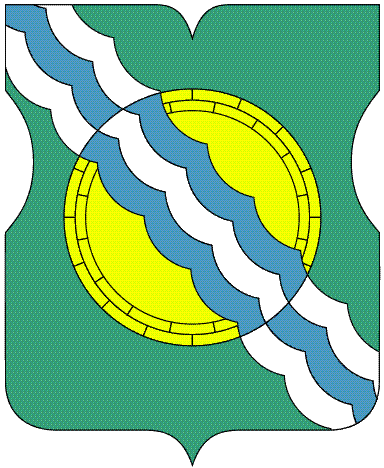 СОВЕТ ДЕПУТАТОВ МУНИЦИПАЛЬНОГО ОКРУГА НЕКРАСОВКА в городе Москве Р Е Ш Е Н И Е16 марта 2017 года              19/8        __________________№______                                                                    В соответствии с подпунктом «г» пункта 23.1 части 1 статьи 8 Закона города Москвы от 6 ноября 2002 года № 56 «Об организации местного самоуправления в городе Москве», частью 2 статьи 69 Закона города Москвы от 25 июня 2008 года № 28 «Градостроительный кодекс города Москвы», рассмотрев обращение Префектуры Юго-Восточного административного округа города Москвы от 28 февраля 2017 года № СЗ-15-246/7 Москвы Совет депутатов муниципального округа Некрасовка решил: 1. Принять к сведению проект планировки территории транспортно-пересадочного узла «Некрасовка» Юго-Восточного административного округа города Москвы (далее – проект).2. Внести в Окружную комиссию по вопросам градостроительства, землепользования и застройки при Правительстве Москвы по Юго-Восточному административному округу города Москвы предложения по проекту (пункт 1) согласно приложению.3. Направить настоящее решение в Окружную комиссию по вопросам градостроительства, землепользования и застройки при Правительстве Москвы по Юго-Восточному административному округу города Москвы, Департамент территориальных органов исполнительной власти города Москвы в течение 3 дней со дня его принятия. 4. Опубликовать настоящее решение в бюллетене «Московский муниципальный вестник» и разместить на официальном сайте муниципального округа Некрасовка в сети Интернет – www.vmo-nekrasovka.ru. 5. Контроль за выполнением настоящего решения возложить на главу муниципального округа Некрасовка Ухаботину И.В.Глава муниципального округа Некрасовка                              И.В.УхаботинаПриложение к решению Совета депутатов                                                              муниципального округа Некрасовка от 16 марта 2017 года №  19/8Предложения  по внесению изменений в проект планировки территории транспортно-пересадочного узла «Некрасовка» Юго-Восточного административного округа города МосквыУменьшение площади жилой застройки и этажности жилых зданий (от 7 до 17 этажей).       2. Размещение социально значимых объектов на первых этажах зданий:            -  Сбербанка;           -  почты;           -  службы быта.       3. Размещение здания  Общественно-культурного комплекса:           - школы  искусств с концертным залом.       4. Обустройство зеленой зоны для отдыха:           - сквер;           - площадка (уличная эстрада) для проведения социально-значимых и           культурно-массовых мероприятий с участием жителей района Некрасовка;          - предусмотреть пешеходную зону;          - предусмотреть создание велодорожек.       5. Размещение здания Дворца бракосочетания (вблизи Храма).      О проекте планировки территории  транспортно-пересадочного узла «Некрасовка» Юго-Восточного административного округа города Москвы